Заключение договора на размещение нестационарного торгового объекта без предоставления земельного участка на территории города ЧелябинскаВ случае намерения заключить на размещение нестационарного торгового объекта (далее - НТО) без предоставления земельного участка на территории города Челябинска необходимо: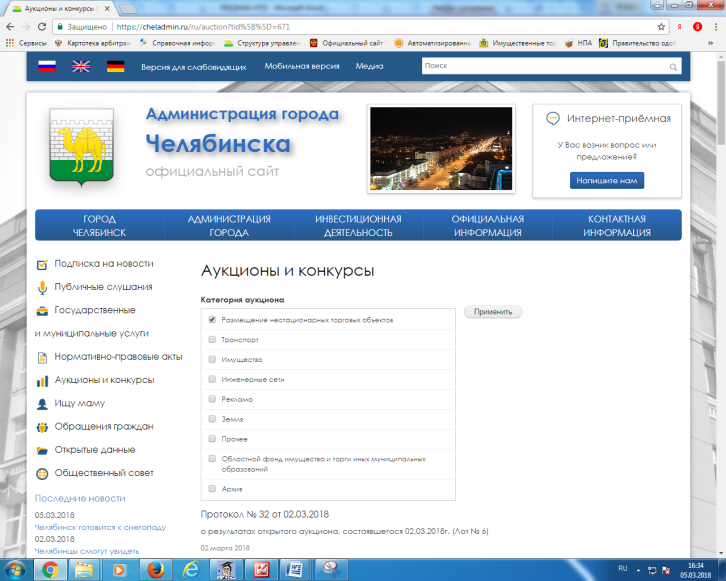  * ознакомиться с местом для размещения НТО, в  отношении которого объявлены торги:- на официальном сайте Администрации города Челябинска - cheladmin.ru во вкладке «Аукционы и конкурсы» в категории «Размещение нестационарных торговых объектов»;- на официальном сайте Комитета по управлению имуществом и земельным отношениям города Челябинска - kuizo.ru во вкладке «Торги»/ «Аукционы»/ «Размещение нестационарных торговых объектов»/ «Объявленные торги»; *оплатить задаток;* подать заявку на участие в торгах (с  необходимым пакетом документов);* принять участие в торгах;* заключить договор на размещение НТО, осуществить размещение НТО.Перечень документов, подаваемых заявителями для участия в аукционе:заявка на участие в аукционе по установленной форме 
с указанием банковских реквизитов счета для возврата задатка в двух экземплярах (форму заявки можно скачать на сайтах - cheladmin.ru или kuizo.ru, получить 
на электронную почту, направив запрос со словом «заявка на аукционе на (дату аукциона)» по  электронному адресу privatiz@kuizo.ru);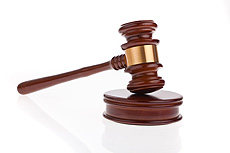 документы, подтверждающие внесение задатка;копии документов, удостоверяющих личность (для граждан - индивидуальных предпринимателей)Организатором торгов выступает Комитет 
по управлению имуществом и земельным отношениям города Челябинска (КУИиЗО г. Челябинска). 
ИНН 7421000190.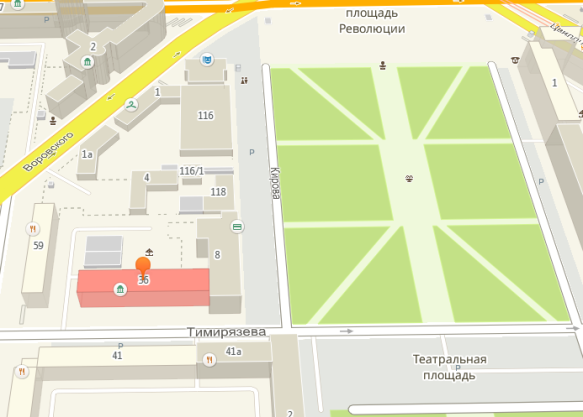 Прием заявок на участие в аукционе 
производится в  КУИиЗО г. Челябинска по адресу: 
ул. Тимирязева, 36, каб. 20, с понедельника по четверг 
с 9 до 17 часов, в  пятницу с 9 до 16 часов, перерыв
 с 12:00 до 12:45 часов. Телефон: 264-55-24, 263-00-71.Аукционы проходят в здании «Дом Архитектора» по адресу: город Челябинск, пр. Ленина, д. 41А. 